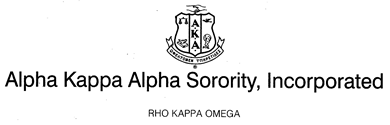 Sisterly Relations CommitteeSeptember 2018 ReportThe Sisterly Relations Committee hosted a Sisterly Game night on Friday, September 7, 2018 at 7pm at 60 Parkway Drive East Orange, NJ. Nine sorors were in attendance and the evening was filled with fun, laughter and sisterly bonding. On Wednesday, September 12, 2018 a conference call was held to discuss the 30th Anniversary celebration. There were six sorors on the conference call. The following items were discussed and confirmed.  30th Anniversary Celebration Date: Saturday, September 22nd (directly after Undergraduate Round Up)Location: Aja Asian Cuisine & LoungeAddress: 28 US-1New Brunswick, NJ 08901Phone: (732) 249-5888http://www.aja-newbrunswick.com/Please note: The restaurant can split up to seven checksTime: 5pmTheme: Pearl Budget/Cost: Sorors will pay for their own meals/drinks Committee will only cover cost of frames and decorationsRespectfully Submitted, Soror Vanessa Jean-LouisChairman 